Unit two: culture and values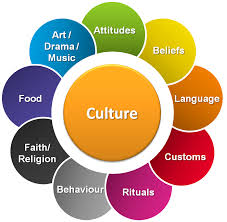 Define and Describe:Provide 5 examples of material culture and 5 examples of non-material culture Material                                                      Non-MaterialCulture and You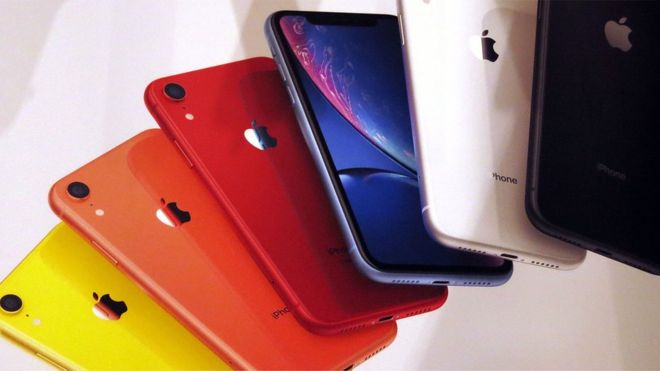 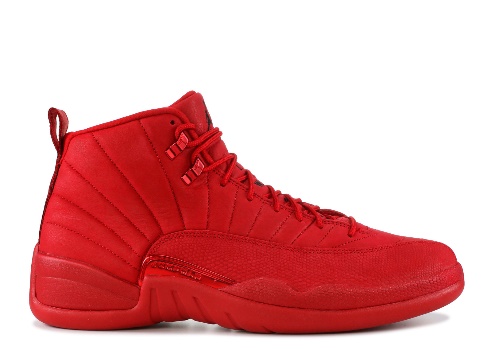 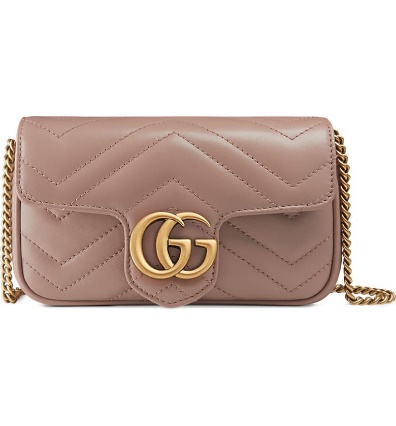 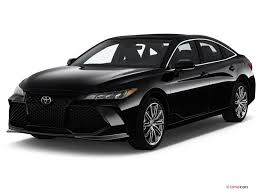 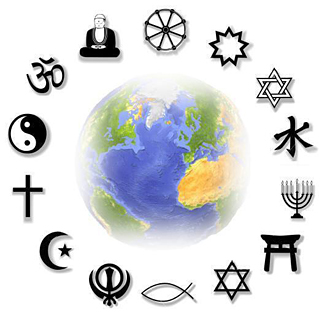 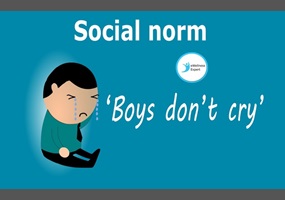 List 5 material or non-material culture items that are important to you/your family and explain their significance: Example: Everyone in my family has an iPhone because we think Apple products are better and                we like having the newest technology. Investigate the elements of culture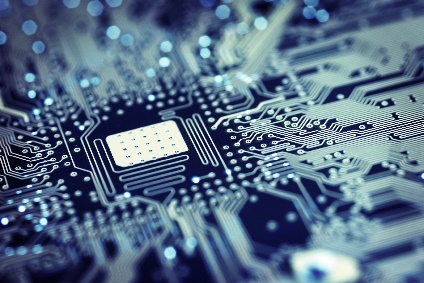 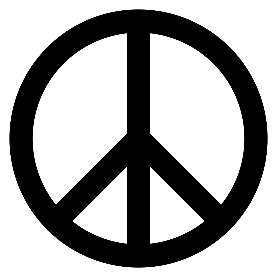 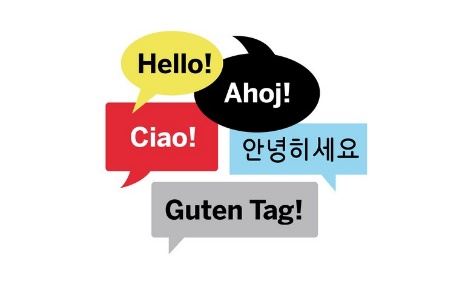 Culture is both learned and shared. Specific examples of the material and non-material elements of culture vary form society to society, but all cultures have certain basic components such as technology, symbols, language, values, and norms. Values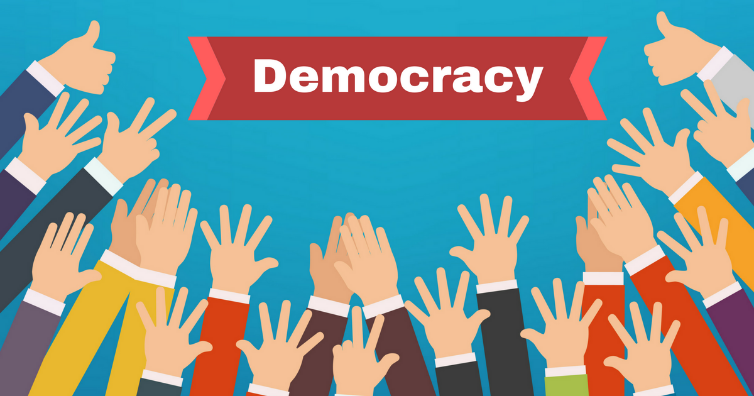 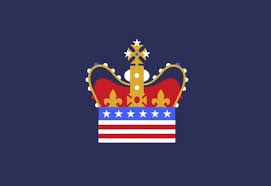 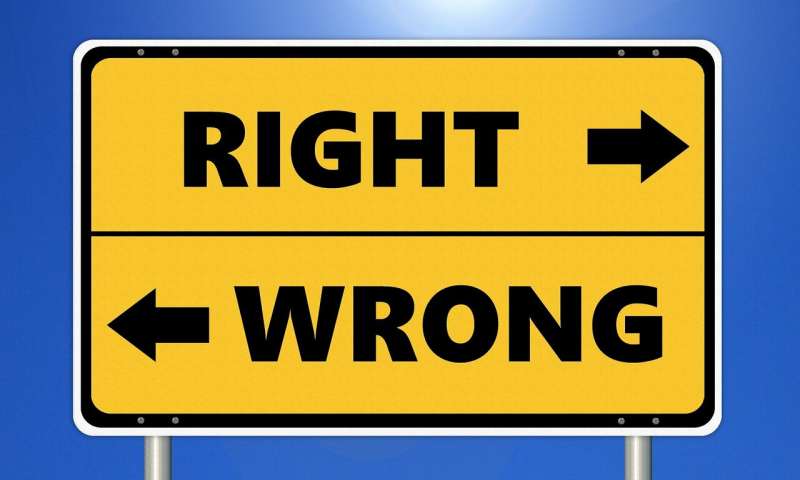 Cultural variation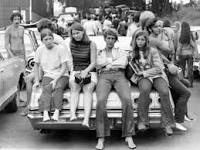 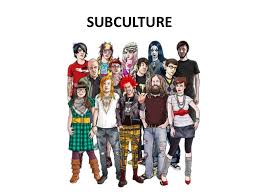 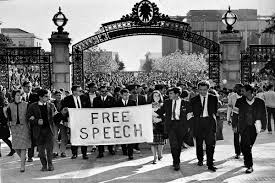 The act of judging another culture based on preconceptions that are found in the values and standards of one’s own culture. – especially regarding language, behavior, customs, and religion Features common to all cultures. A subculture whose values and norms of behavior differ substantially from mainstream society (behaviors are opposite normal values).A group of people within a culture that differentiates itself from the parent culture to which it belongs, often maintaining some of its founding principles. Response to variation 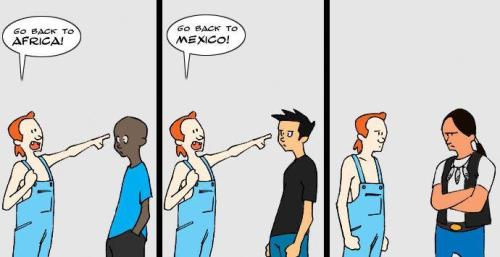 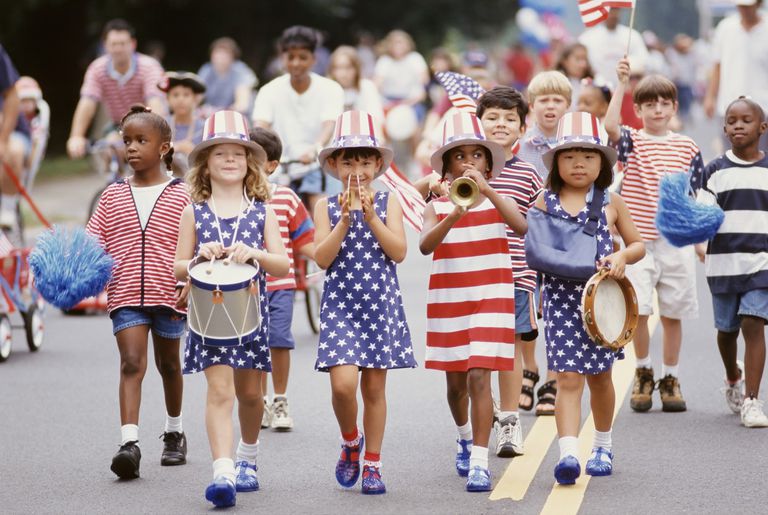 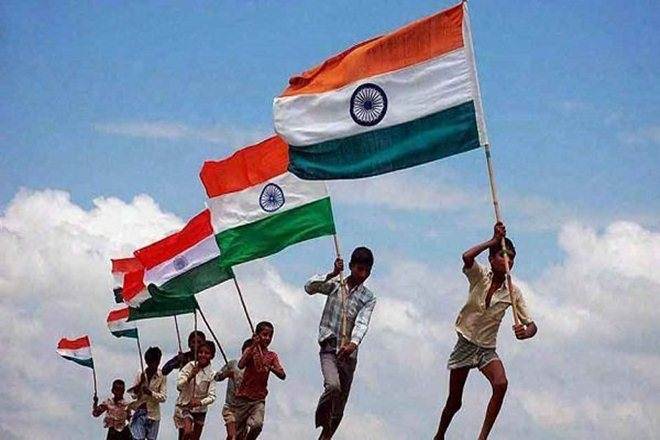 American values 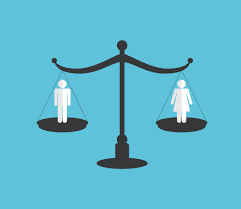 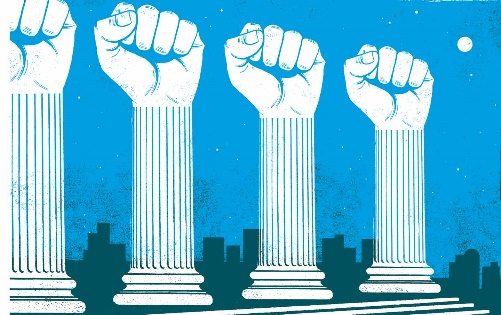 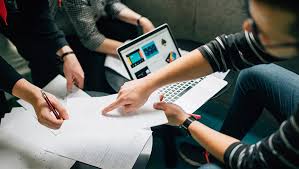 Identify 5 American Values (pg. 45): Perspectives on cultureExplain how each perspective on culture relates to cultural variation Cultural Change and conformity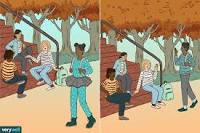 All cultures around the world are constantly changing. Sometimes this change comes very slowly. At other times, change happens suddenly. Change can occur in both material and nonmaterial cultures, and a change in one area of life normally means that other areas will change, too. A process in which cultures become more and more alikeThe spreading of culture traits – ideas and beliefs as well as material objects – from one society to another The time between changes, when ideas and beliefs are adapting to new material conditions. Analyzing material cultureDirections:Think about all the items you own right now. Select two of those items. One should be of high value to you and the other of little value. You can think whatever terms of value you want to: valuable/worthless, pretty/ugly, good/bad, etc. After selecting your two items, analyze how you chose them by answering the questions below in detailed paragraphs. How difficult was it to select only two items?What process did you use to eliminate items and settle on the two you chose? What were some of the items you considered, but did not choose? Why? Which item did you assign a negative value to? Why have you kept it? What value or purpose does it hold for you? Why did you assign positive value to the other item? What value or purpose does it hold for you? CultureMaterial CultureNon-Material CultureDefineExampleDraw a PictureTechnology Symbols Language ValuesNormsWhat can be inferred about the values of two societies with different forms of government, such as a republic (democracy) and a monarchy (kings/queens)?Give and defend your opinion about the way the norm against taking life is applied to soldiers. Cultural UniversalsSubcultureCountercultureEthnocentrismWhat is the difference between a subculture and a counterculture?What is cultural relativism?Is ethnocentrism the same as patriotism? Why or why not? Choose an event, past or present, that resulted form ethnocentrism. Write a short paragraph explaining what ethnocentrism is and describing the event it caused. Functionalist Perspective Conflict PerspectiveInteractionist PerspectiveCultural DiffusionCultural LagCultural LevelingHave American values changed over time? Research values from the past 100 years to now. Explain how they are different or the same. 